Town of Kent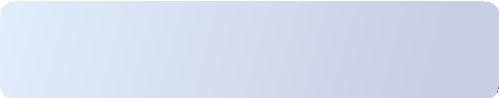 Board of Assessment Appeals Kent Green Boulevard, Kent, CT 06757Minutes for the February 26, 2024 Special Meeting of the BAAMembers present: Rufus de Rham, Gary Ford, John Veltri Meeting was called to order at 5:30 pmElection of Chair: Gary Ford made a motion to have Rufus de Rham remain as Chair, seconded by John Veltri. All were in favorReview of appeals:Asnes, Karen Ann	9-15-16	187 Kent Cornwall Rd Copper, Stephen F Rev. Tr.	10-42-44	138 Cobble Rd Friedman, Carol & Merrit Ira	11-34-12	13 Ore Hill Rd Harris, Matthew L & Bonnie	10-23-4	2 Bald Hill RdIrving, Claire H	11-25-4	39 Treasure Hill RdOsborne, Andrew	3-5-10	160 Macedonia Rd Osborne, Bruce N & Katherine	17-30-7	23 Sugar Loaf Mtn Rd Osborne, Bruce N & Katherine	17-30-8	23 Sugar Loaf Mtn Rd Osborne, Bruce N & Katherine	17-30-9	23 Sugar Loaf Mtn Rd Place, Kevin & Elizabeth	6-39-5	24 Berkshire Rd Place, Kevin & Elizabeth	6-39-4	28 Berkshire Rd Rafferty Family Trust	6-39-7	8 Berkshire RdShere, Carla	12-40-6	8 Summer RdSippel Matthew J & Lisa J	16-25-28	77 Spectacle Ridge RdScheduling of hearings (date and time):The Board scheduled the following times on Saturday, March 9 to hold individual hearings:Asnes at 2:00 pm, Cooper at 10:30 am, Friedman at 10:50 am, Harris at 11:10 am, Irving at 1:50 pm, Osborne (Andrew) at12:00 pm, Osborne (Bruce and Kathy) at 12:20 pm, Place at 12:50 pm, Rafferty at 1:10 pm, Shere at 1:30 pm, and Sippel at 11:40 am.Motion to adjourn at 7:18 pm, all in agreement Submitted by,Rufus de Rham, Chairman